Publicado en Sevilla el 27/04/2021 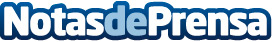 Traducciones juradas de inglés online gracias a traductorjuradodeingles.comEsta nueva plataforma permite a los clientes recibir las traducciones juradas de inglés en su domicilio de forma cómoda, rápida y fácilDatos de contacto:Ana Gutiérrez Gonzálezhttps://traductorjuradodeingles.com627505925Nota de prensa publicada en: https://www.notasdeprensa.es/traducciones-juradas-de-ingles-online-gracias_1 Categorias: Internacional Telecomunicaciones Idiomas Emprendedores http://www.notasdeprensa.es